Порядок настройки аккаунта на программном SIP-клиенте Media 5 для iPhone и AndroidДанное приложение можно установить в официальном порядке через Play Маркет (Google Play) если вы используете Android или через Apple AppStore если вы используете iPhone. На данной площадке доступны как бесплатные приложения в базовой конфигурации, так и за дополнительную плату с расширенными функциями. Для лучшего качества связи рекомендуем докупить G.729 кодек. Для настройки аккаунта на вашем программном SIP-клиенте Media 5  необходимо выполнить следующее:При покупке услуги АО «KazTransCom» выдаст Вам следующие параметры вашего аккаунта:Логин;Пароль;IP адрес SIP-сервера (Пример IP адреса: 195.210.46.100);Доменное имя SIP-сервера (Пример доменного имени: kaztranscom.kz ).Запустите приложение Media 5 и пройдите по ссылке: Настройки More (Дополнительно) => Settings (Настройки)  => Configure SIP Accounts (Настроить учетные записи SIP) = > Active Accounts.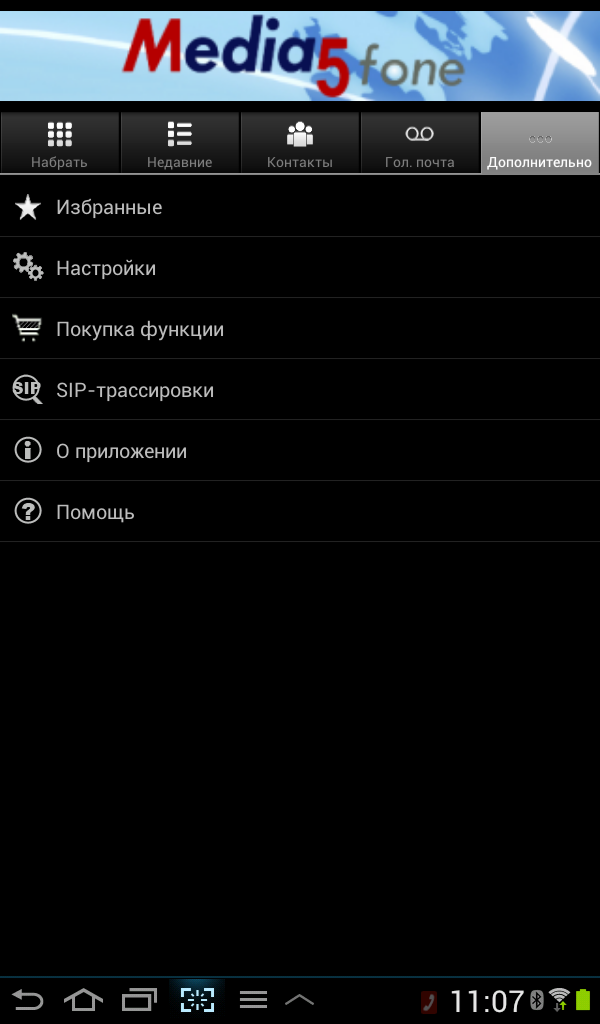 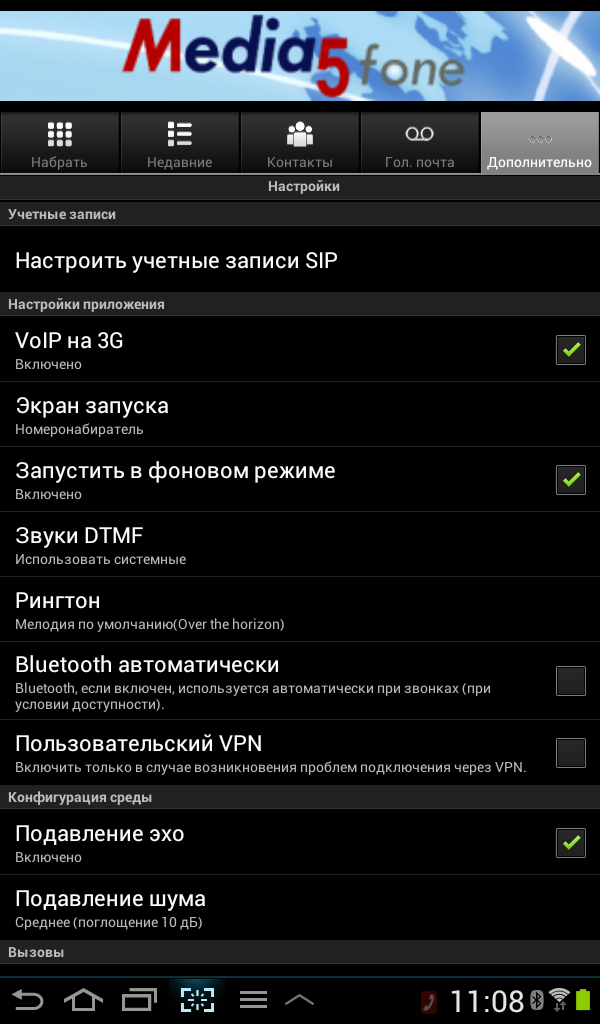 Необходимо заполнить следующие параметры: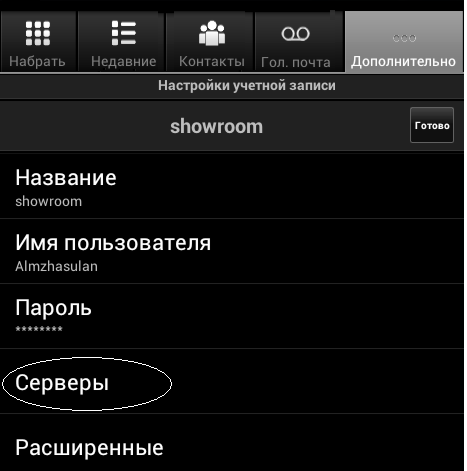 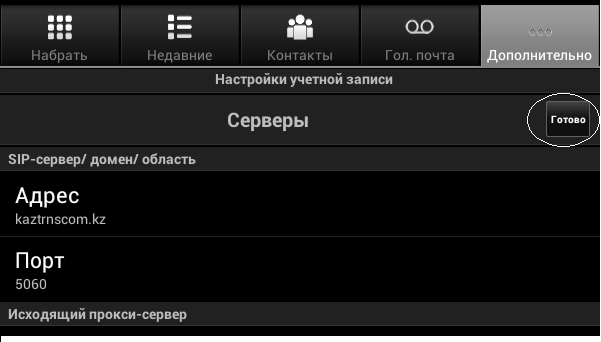 И нажимаем ГотовоЕсли у Вас есть дополнительные вопросы или Вы хотите получить помощь в настройке оборудования – Вы всегда можете обратиться в Call Centre позвонив по номер 8 800 099 0099 (звонки с городских номеров бесплатные) или по городским номерам, указанным на сайте: http://www.kaztranscom.kz.